Coaching
------------------------------------------
Wat is ….?Wij bieden binnen WIJS ondersteuningsteam coaching aan. Coaching biedt persoonlijke en professionele ondersteuning, feedback en begeleiding. Wij willen helpen bij het ontwikkelen van nieuwe vaardigheden, het vergroten van zelfvertrouwen en bij het aangaan van uitdagingen. Goed en kwalitatief onderwijs staat of valt met vakbekwame en bevlogen leerkrachten voor de klas. Daarom is het belangrijk dat iedereen de mogelijkheid heefttot coaching.Voor wie kan dit helpend zijn?Voor leerkrachten die zich willen professionaliseren en een kwaliteitsslag willen maken. Daarnaast kan het ook ingezet worden om het welbevinden te bevorderen. We werken samen op basis van vertrouwen en veiligheid.Voor leerlingen kan beeldcoaching  ingezet worden zodat zij inzicht krijgen in hun eigen handelen en daarnaast zich bewust worden van hun eigen kracht.De specialist(en)Wij, Jannie van Halteren en Tineke Koelewijn, zijn beiden gecertificeerd (beeld)coach en ook aangesloten bij de LBBO-kwaliteitskring regio-midden: Hart voor Beeldcoaching! Wij vinden het belangrijk dat leerkrachten ervaren dat zij ertoe doen, dat zij met plezier en bevlogenheid voor de klas staan. Dit maakt dat er ruimte is voor optimale ontwikkelkansen voor zowel leerkracht als leerling! 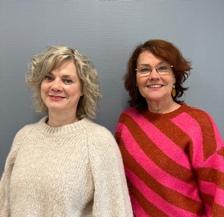 Wat bied ik / Wat bieden wij?Beeldcoaching: is een effectieve en oplossingsgerichte manier van coachen. Beelden zijn hierbij het uitgangspunt. Beeldcoaching wordt ingezet om leerkrachten én leerlingen met een nieuwe blik te laten kijken naar hun kracht en kwaliteiten! Op deze manier worden zij bewust van eigen handelen en kunnen daarna op een manier die bij hem of haar past, de verkregen inzichten krachtig inzetten. Dit houdt in dat we in de klas filmen en aansluitend bespreken wat zich onder de waterlinie afspeelt. Door het gesprek hierover aan te gaan krijg je inzicht in eigen handelen en wie jij wilt zijn. Een traject bestaat uit een intakegesprek en 3x een filmmoment dat besproken wordt.Een teamtraject: samen met een team wordt een doel opgesteld. Door samen te kijken naar beelden die gaan over het doel, kom je steeds een stap verder en ontwikkel je als team door te reflecteren en elkaar feedback te geven en te ontvangen.Een kindtraject om vaardigheden te borgen die aangeleerd zijn tijdens een training door een WIJS- specialist. Dit doen we nu al in samenwerking met de gedragsspecialist en de autismespecialist, maar kan voor ieder specialisme worden ingezet!Co-teaching is een combinatie van begeleiden en coachen. De coach geeft samen met de leerkracht een les die ook weer besproken wordt. Dit traject bestaat uit een lesobservatie + nabespreking die op dezelfde dag plaatsvindt. Hieruit komt een coachvraag waaraan gewerkt wordt.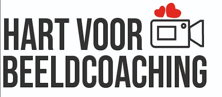 Ook is een individueel coachtraject mogelijk, dus zonder beelden: Een positief en praktijkgerichte route om uit te vinden hoe jij met plezier voor de klas blijft staan. Dit traject bestaat uit een intake en 4 tot 6 gesprekken die je verder helpen. We komen altijd op de locatie en via de ib-er of specialist wordt er een aanvraagformulier ingevuld.